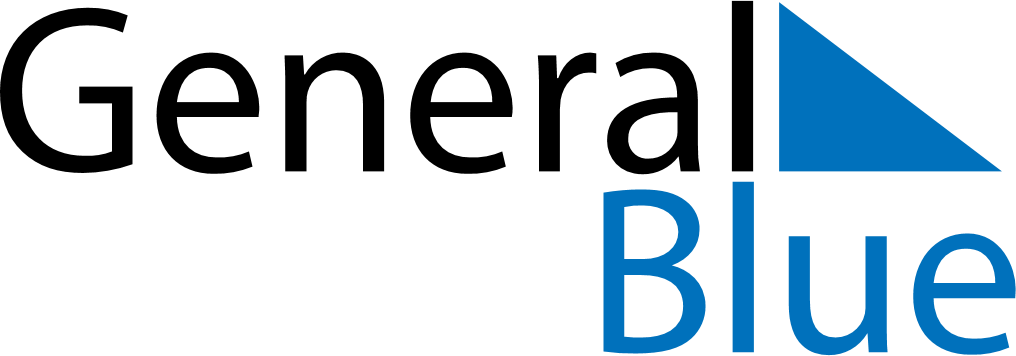 February 2024February 2024February 2024February 2024February 2024February 2024Saint-Jacques, Quebec, CanadaSaint-Jacques, Quebec, CanadaSaint-Jacques, Quebec, CanadaSaint-Jacques, Quebec, CanadaSaint-Jacques, Quebec, CanadaSaint-Jacques, Quebec, CanadaSunday Monday Tuesday Wednesday Thursday Friday Saturday 1 2 3 Sunrise: 7:17 AM Sunset: 4:57 PM Daylight: 9 hours and 40 minutes. Sunrise: 7:16 AM Sunset: 4:59 PM Daylight: 9 hours and 42 minutes. Sunrise: 7:15 AM Sunset: 5:00 PM Daylight: 9 hours and 45 minutes. 4 5 6 7 8 9 10 Sunrise: 7:13 AM Sunset: 5:02 PM Daylight: 9 hours and 48 minutes. Sunrise: 7:12 AM Sunset: 5:03 PM Daylight: 9 hours and 51 minutes. Sunrise: 7:11 AM Sunset: 5:05 PM Daylight: 9 hours and 53 minutes. Sunrise: 7:09 AM Sunset: 5:06 PM Daylight: 9 hours and 56 minutes. Sunrise: 7:08 AM Sunset: 5:08 PM Daylight: 9 hours and 59 minutes. Sunrise: 7:07 AM Sunset: 5:09 PM Daylight: 10 hours and 2 minutes. Sunrise: 7:05 AM Sunset: 5:11 PM Daylight: 10 hours and 5 minutes. 11 12 13 14 15 16 17 Sunrise: 7:04 AM Sunset: 5:12 PM Daylight: 10 hours and 8 minutes. Sunrise: 7:02 AM Sunset: 5:14 PM Daylight: 10 hours and 11 minutes. Sunrise: 7:01 AM Sunset: 5:15 PM Daylight: 10 hours and 14 minutes. Sunrise: 6:59 AM Sunset: 5:17 PM Daylight: 10 hours and 17 minutes. Sunrise: 6:58 AM Sunset: 5:18 PM Daylight: 10 hours and 20 minutes. Sunrise: 6:56 AM Sunset: 5:20 PM Daylight: 10 hours and 23 minutes. Sunrise: 6:55 AM Sunset: 5:21 PM Daylight: 10 hours and 26 minutes. 18 19 20 21 22 23 24 Sunrise: 6:53 AM Sunset: 5:23 PM Daylight: 10 hours and 29 minutes. Sunrise: 6:51 AM Sunset: 5:24 PM Daylight: 10 hours and 32 minutes. Sunrise: 6:50 AM Sunset: 5:25 PM Daylight: 10 hours and 35 minutes. Sunrise: 6:48 AM Sunset: 5:27 PM Daylight: 10 hours and 38 minutes. Sunrise: 6:46 AM Sunset: 5:28 PM Daylight: 10 hours and 41 minutes. Sunrise: 6:45 AM Sunset: 5:30 PM Daylight: 10 hours and 45 minutes. Sunrise: 6:43 AM Sunset: 5:31 PM Daylight: 10 hours and 48 minutes. 25 26 27 28 29 Sunrise: 6:41 AM Sunset: 5:33 PM Daylight: 10 hours and 51 minutes. Sunrise: 6:40 AM Sunset: 5:34 PM Daylight: 10 hours and 54 minutes. Sunrise: 6:38 AM Sunset: 5:36 PM Daylight: 10 hours and 57 minutes. Sunrise: 6:36 AM Sunset: 5:37 PM Daylight: 11 hours and 0 minutes. Sunrise: 6:34 AM Sunset: 5:38 PM Daylight: 11 hours and 4 minutes. 